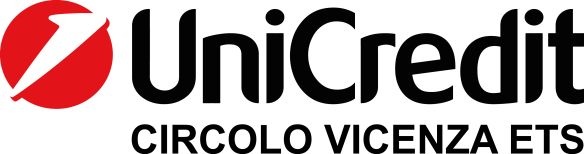 ________________________________________Contrà Lampertico,16  - Vicenza  tel. 0444/506361 cell. 3385074151circolovicenza@alice.it	                     circolovicenza.unicredit.it    Bacalà Club								Circolare n. 56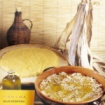 Sono aperte le iscrizioni al Bacalà Club del CircoloCari Soci, finalmente terminato il periodo emergenziale e lentamente ritornati alla normalità, anche per gli appassionati del Bacalà alla Vicentina tornano tempi felici!Molto interessanti le nuove opportunità loro offerte dalla Venerabile Confraternita.In particolare sono stati definiti i seguenti vantaggi ai possessori del Tesserino del Bacalà Club:Il prezzo promozionale del piatto di polenta e bacalà offerto nelle 2 giornate provinciali del Bacalà (1° marzo e 11 novembre di ogni anno) presso tutti i Ristoranti Consigliati dalla Confraternita (quelli con la Targa esposta nel locale) verrà riservato tutto l’anno ai possessori del Tesserino di socio del Bacalà Club, previi accordi al momento della prenotazione. Quest’anno il prezzo calmierato è di € 14,00 e verrà mantenuto fino a nuova comunicazione a mezzo stampa (vantaggio dai 2 fino ai 6 euro a piatto a seconda del locale scelto).Ai Bacalà Club saranno riservati pari onori e stessi vantaggi delle Confraternite ospiti, nella Festa del Bacalà di Sandrigo (partecipazione alla sfilata con le insegne, posti riservati nel locale della festa, prezzo agevolato e servizio al tavolo).Serata esclusiva durante la Festa - quest’anno prevista per Martedì 19 settembre - con la presenza di una rappresentanza della Venerabile Confraternita e menù a prezzo agevolato.Ogni iscritto in quella occasione riceverà il distintivo identificativo della Confraternita!Questi i vantaggi offerti dalla Confraternita. E il Circolo, cosa darà in più?E’ stata preparata una nuova maglietta manica lunga in cotone con il logo del Bacalà Club che verrà consegnata ad ogni iscritto (se non già in suo possesso) assieme al Tesserino della Confraternita.Gli iscritti al nostro Club, in tutte le occasioni, incontri gastronomici, gite ed iniziative di carattere bacalaro avranno riservato un trattamento esclusivo.Quanto costa? Solo 10 Euro!!Vi alleghiamo il Modulo di Adesione ed il Mandato SDD per l’addebito della quota.Per il pagamento della quota relativa sarà sufficiente restituirci firmati (anche per mail) l'allegato mandato per addebito diretto sepa ed il modulo di Adesione al Bacalà Club. Il mandato ed il modulo dovranno essere compilati per ogni partecipante (socio effettivo, aggregato e familiare) e firmati solo dagli intestatari.Vi aspettiamo numerosi e festosi come al solito gridando a viva voce: Viva il Bacalà alla Vicentina!Vicenza, 25 maggio 2023 								Il CircoloCodice Fiscale  01694320241 – Contra’ Fedele Lampertico 16 – 36100 Vicenza – Tel. 0444/506361 Adesione al BACALA CLUBIl sottoscritto in qualità di socio chiede di aderire alla Sezione Tematica di Unicredit Circolo Vicenza denominata Bacala Club e dichiara di essere a conoscenza che la stessa è inserita nel Circuito dei Bacalà Club promosso dalla Confraternita del Bacalà alla vicentina.Autorizza, quindi, Unicredit Circolo Vicenza a procedere per suo conto alla propria iscrizione all’omonimo Club della Venerabile Confraternita del Bacalà alla vicentina trasferendole i propri dati che comunica di seguito che saranno utilizzati ai soli fini associativi come da informativa riportata sul retro e pubblicata anche sul sito www.circolovicenza.unicredit.it .Si impegna al pagamento della quota di adesione annuale attuale di euro 10.00 (valida fino a revoca ed ogni eventuale modifica sarà comunicata per tempo) tramite bonifico sul conto corrente denominato UNICREDIT CIRCOLO VICENZA ETS  con IBAN n° IT79Y0200811820000015754559Indicare la taglia per ricevere la Maglietta identificativa (S M L XL XXL) ______INFORMATIVA AI SENSI DEL D. LGS. 196/2003 COME MODIFICATO DAL DECRETO LEGISLATIVO 10 AGOSTO 2018, N. 101 E DELL’ARTICOLO 13 DEL REGOLAMENTO UE N. 2016/679Ai sensi del D. Lgs. 196/2003 come modificato dal Decreto Legislativo 10 agosto 2018, n. 101 (di seguito “Codice Privacy”) e dell’art. 13 del Regolamento UE n. 2016/679 (di seguito “GDPR 2016/679”), recante disposizioni a tutela delle persone e di altri soggetti rispetto al trattamento dei dati personali, desideriamo informarLa che i dati personali da Lei forniti formeranno oggetto di trattamento nel rispetto della normativa sopra richiamata e degli obblighi di riservatezza.Titolare del trattamentoIl "Titolare" del trattamento in relazione ai dati personali trattati è Unicredit Circolo Vicenza con sede in Contrà Lampertico, 16 - 36100 Vicenza (VI).Finalità del trattamentoI dati personali da Lei forniti sono necessari per gli adempimenti previsti per legge, art. 13 del Regolamento UE n. 2016/679 (di seguito “GDPR 2016/679”)Modalità di trattamento e conservazioneIl trattamento sarà svolto in forma automatizzata e/o manuale, nel rispetto di quanto previsto dal D.Lgs. 196/2003 e s.m.i. in materia di misure di sicurezza, ad opera di soggetti appositamente incaricati e in ottemperanza a quanto previsto dagli art. 29 GDPR 2016/ 679. Le segnaliamo che, nel rispetto dei principi di liceità, limitazione delle finalità e minimizzazione dei dati, ai sensi dell’art. 5 GDPR 2016/679, previo il Suo consenso libero ed esplicito espresso in forma ridotta nella pagina precedente alla presente informativa, i Suoi dati personali saranno conservati per il periodo di tempo necessario per il conseguimento delle finalità per le quali sono raccolti e trattati.Ambito di comunicazione e diffusioneInformiamo inoltre che i dati raccolti non saranno mai diffusi e non saranno oggetto di comunicazione senza Suo esplicito consenso.Trasferimento dei dati personaliI suoi dati non saranno trasferiti né in Stati membri dell’Unione Europea né in Paesi terzi non appartenenti all’Unione Europea.Diritti dell’interessato In ogni momento, Lei potrà esercitare, ai sensi degli articoli dal 15 al 22 del Regolamento UE n. 2016/679, il diritto di:
a) chiedere la conferma dell’esistenza o meno di propri dati personali;b) ottenere le indicazioni circa le finalità del trattamento, le categorie dei dati personali, i destinatari o le categorie di destinatari a cui i dati personali sono stati o saranno comunicati e, quando possibile, il periodo di conservazione;c) ottenere la rettifica e la cancellazione dei dati;d) ottenere la limitazione del trattamento;e) ottenere la portabilità dei dati, ossia riceverli da un titolare del trattamento, in un formato strutturato, di uso comune e leggibile da dispositivo automatico, e trasmetterli ad un altro titolare del trattamento senza impedimenti;f) opporsi al trattamento in qualsiasi momento ed anche nel caso di trattamento per finalità di marketing diretto;g) opporsi ad un processo decisionale automatizzato relativo alle persone ﬁsiche, compresa la profilazione.h) chiedere al titolare del trattamento l’accesso ai dati personali e la rettifica o la cancellazione degli stessi o la limitazione del trattamento che lo riguardano o di opporsi al loro trattamento, oltre al diritto alla portabilità dei dati;i) revocare il consenso in qualsiasi momento senza pregiudicare la liceità del trattamento basata sul consenso prestato prima della revoca;j) proporre reclamo a un’autorità di controllo.I soggetti cui si riferiscono i dati personali, eventualmente raccolti nelle predette sezioni specifiche, hanno il diritto, ai sensi degli artt. 15 e seguenti del Regolamento UE n. 679/2016, di conoscere in qualunque momento quali sono i dati personali in possesso di UniCredit Circolo Vicenza e come questi vengono utilizzati (Diritto di accesso), di ottenerne l'aggiornamento, la rettifica o, se vi è interesse, l'integrazione, nonché la cancellazione, la trasformazione in forma anonima o la limitazione.Le eventuali richieste vanno rivolte a:
Unicredit Circolo Vicenza
Contrà Lampertico 1636100 Vicenza (VI)
cell.: +39  0444 506361Fax: +39 0444 31344Indirizzo e-mail: circolovicenza@alice.it Cognome e nomeLuogo e data di nascitaIndirizzoe-mailCodice fiscaleData e FirmaMANDATO PER ADDEBITO DIRETTO SEPAMANDATO PER ADDEBITO DIRETTO SEPAMANDATO PER ADDEBITO DIRETTO SEPAMANDATO PER ADDEBITO DIRETTO SEPA   Riferimento del Mandato (da indicare a cura del Creditore)   Riferimento del Mandato (da indicare a cura del Creditore)   Riferimento del Mandato (da indicare a cura del Creditore)   Riferimento del Mandato (da indicare a cura del Creditore)La sottoscrizione del presente mandato comporta (A) l’autorizzazione a UNICREDIT CIRCOLO VICENZA a richiedere alla banca del debitore l’addebito del suo conto e (B) l’autorizzazione alla banca del debitore di procedere a tale addebito conformemente alle disposizioni impartite da UNICREDIT CIRCOLO VICENZA.Il debitore ha diritto di ottenere il rimborso dalla propria Banca secondo gli accordi ed alle condizioni che regolano il rapporto con quest’ultima. Se del caso, il rimborso deve essere richiesto nel termine di 8 settimane a decorrere dalla data di addebito in conto.(I campi contrassegnati con asterisco (*) sono obbligatori)La sottoscrizione del presente mandato comporta (A) l’autorizzazione a UNICREDIT CIRCOLO VICENZA a richiedere alla banca del debitore l’addebito del suo conto e (B) l’autorizzazione alla banca del debitore di procedere a tale addebito conformemente alle disposizioni impartite da UNICREDIT CIRCOLO VICENZA.Il debitore ha diritto di ottenere il rimborso dalla propria Banca secondo gli accordi ed alle condizioni che regolano il rapporto con quest’ultima. Se del caso, il rimborso deve essere richiesto nel termine di 8 settimane a decorrere dalla data di addebito in conto.(I campi contrassegnati con asterisco (*) sono obbligatori)La sottoscrizione del presente mandato comporta (A) l’autorizzazione a UNICREDIT CIRCOLO VICENZA a richiedere alla banca del debitore l’addebito del suo conto e (B) l’autorizzazione alla banca del debitore di procedere a tale addebito conformemente alle disposizioni impartite da UNICREDIT CIRCOLO VICENZA.Il debitore ha diritto di ottenere il rimborso dalla propria Banca secondo gli accordi ed alle condizioni che regolano il rapporto con quest’ultima. Se del caso, il rimborso deve essere richiesto nel termine di 8 settimane a decorrere dalla data di addebito in conto.(I campi contrassegnati con asterisco (*) sono obbligatori)La sottoscrizione del presente mandato comporta (A) l’autorizzazione a UNICREDIT CIRCOLO VICENZA a richiedere alla banca del debitore l’addebito del suo conto e (B) l’autorizzazione alla banca del debitore di procedere a tale addebito conformemente alle disposizioni impartite da UNICREDIT CIRCOLO VICENZA.Il debitore ha diritto di ottenere il rimborso dalla propria Banca secondo gli accordi ed alle condizioni che regolano il rapporto con quest’ultima. Se del caso, il rimborso deve essere richiesto nel termine di 8 settimane a decorrere dalla data di addebito in conto.(I campi contrassegnati con asterisco (*) sono obbligatori)La sottoscrizione del presente mandato comporta (A) l’autorizzazione a UNICREDIT CIRCOLO VICENZA a richiedere alla banca del debitore l’addebito del suo conto e (B) l’autorizzazione alla banca del debitore di procedere a tale addebito conformemente alle disposizioni impartite da UNICREDIT CIRCOLO VICENZA.Il debitore ha diritto di ottenere il rimborso dalla propria Banca secondo gli accordi ed alle condizioni che regolano il rapporto con quest’ultima. Se del caso, il rimborso deve essere richiesto nel termine di 8 settimane a decorrere dalla data di addebito in conto.(I campi contrassegnati con asterisco (*) sono obbligatori)La sottoscrizione del presente mandato comporta (A) l’autorizzazione a UNICREDIT CIRCOLO VICENZA a richiedere alla banca del debitore l’addebito del suo conto e (B) l’autorizzazione alla banca del debitore di procedere a tale addebito conformemente alle disposizioni impartite da UNICREDIT CIRCOLO VICENZA.Il debitore ha diritto di ottenere il rimborso dalla propria Banca secondo gli accordi ed alle condizioni che regolano il rapporto con quest’ultima. Se del caso, il rimborso deve essere richiesto nel termine di 8 settimane a decorrere dalla data di addebito in conto.(I campi contrassegnati con asterisco (*) sono obbligatori)Nome del Debitore (*)Nome del Debitore (*)Nome del Debitore (*)Cognome e Nome/ Ragione Sociale del DebitoreCognome e Nome/ Ragione Sociale del DebitoreCognome e Nome/ Ragione Sociale del DebitoreIndirizzo (*)Indirizzo (*)Indirizzo (*)Via/P.zza/C.so/Largo/Strada e numero civicoVia/P.zza/C.so/Largo/Strada e numero civicoVia/P.zza/C.so/Largo/Strada e numero civicoCodice Postale – Località (*)Codice Postale – Località (*)Codice Postale – Località (*)Indicare CAP – località e ProvinciaIndicare CAP – località e ProvinciaIndicare CAP – località e ProvinciaPaese (*)Paese (*)Paese (*)PaesePaesePaeseConto di Addebito (*)Conto di Addebito (*)Conto di Addebito (*)Indicare l’ IBAN del titolare del conto di pagamentoIndicare l’ IBAN del titolare del conto di pagamentoIndicare l’ IBAN del titolare del conto di pagamentoSWIFT BIC (*) :SWIFT BIC (*) :SWIFT BIC (*) :Presso la Banca : Indicare il codice SWIFT (BIC)Presso la Banca : Indicare il codice SWIFT (BIC)Presso la Banca : Indicare il codice SWIFT (BIC)(campi da indicare a cura del Creditore)(campi da indicare a cura del Creditore)(campi da indicare a cura del Creditore)Nome del Creditore (*)Nome del Creditore (*)Nome del Creditore (*)UNICREDIT CIRCOLO VICENZAUNICREDIT CIRCOLO VICENZAUNICREDIT CIRCOLO VICENZARagione sociale del CreditoreRagione sociale del CreditoreRagione sociale del CreditoreCodice Identificativo del Creditore (*)Codice Identificativo del Creditore (*)Codice Identificativo del Creditore (*)IT97ZZZ0000001694320241IT97ZZZ0000001694320241IT97ZZZ0000001694320241Creditor IdentifierCreditor IdentifierCreditor IdentifierVia e numero civico (*)Via e numero civico (*)Via e numero civico (*)CONTRA’ FEDELE LAMPERTICO, 16CONTRA’ FEDELE LAMPERTICO, 16CONTRA’ FEDELE LAMPERTICO, 16Via/P.zza/C.so/Largo/Strada e numero civicoVia/P.zza/C.so/Largo/Strada e numero civicoVia/P.zza/C.so/Largo/Strada e numero civicoCodice Postale (*) LocalitàCodice Postale (*) LocalitàCodice Postale (*) Località36100 VICENZA36100 VICENZA36100 VICENZAIndicare il CAP e localitàIndicare il CAP e localitàIndicare il CAP e localitàPaese (*)Paese (*)Paese (*)ITALIAITALIAITALIAPaesePaesePaeseTipo del pagamento (*)Tipo del pagamento (*)Tipo del pagamento (*)Ricorrente [X]	Singolo [	]Ricorrente [X]	Singolo [	]Ricorrente [X]	Singolo [	]Luogo e Data (*)di sottoscrizioneLuogo e Data (*)di sottoscrizioneLuogo e Data (*)di sottoscrizioneFirma/e (*) 
Firmare quiFirma/e (*) 
Firmare quiFirma/e (*) 
Firmare quiNota: I diritti del sottoscrittore del presente mandato sono indicatiNota: I diritti del sottoscrittore del presente mandato sono indicatiNota: I diritti del sottoscrittore del presente mandato sono indicatinella documentazione ottenibile dalla propria banca.nella documentazione ottenibile dalla propria banca.nella documentazione ottenibile dalla propria banca.Dati concernenti il rapporto sottostante fra Creditore e Debitore.Dati concernenti il rapporto sottostante fra Creditore e Debitore.Dati concernenti il rapporto sottostante fra Creditore e Debitore.A mero scopo informativo.A mero scopo informativo.A mero scopo informativo.Codice identificativo del debitoreCodice identificativo del debitoreCodice identificativo del debitoreIndicare il codice di riferimento che si vuole che la Banca del debitore citi nell’addebitoIndicare il codice di riferimento che si vuole che la Banca del debitore citi nell’addebitoIndicare il codice di riferimento che si vuole che la Banca del debitore citi nell’addebitoSoggetto per conto del quale viene effettuato ilSoggetto per conto del quale viene effettuato ilSoggetto per conto del quale viene effettuato ilpagamento (se del caso)pagamento (se del caso)pagamento (se del caso)Nome della controparte di riferimento del debitore: se si effettua un pagamento relativo a un contratto tra {NOME DEL CREDITORE} e un altro soggetto diverso dal debitore indicato nel presente mandato (ad es. pagamento di fatture intestate a terzi) indicare il nominativo di tale soggetto. Se il pagamento concerne il sottoscrittore lasciare in bianco.Nome della controparte di riferimento del debitore: se si effettua un pagamento relativo a un contratto tra {NOME DEL CREDITORE} e un altro soggetto diverso dal debitore indicato nel presente mandato (ad es. pagamento di fatture intestate a terzi) indicare il nominativo di tale soggetto. Se il pagamento concerne il sottoscrittore lasciare in bianco.Nome della controparte di riferimento del debitore: se si effettua un pagamento relativo a un contratto tra {NOME DEL CREDITORE} e un altro soggetto diverso dal debitore indicato nel presente mandato (ad es. pagamento di fatture intestate a terzi) indicare il nominativo di tale soggetto. Se il pagamento concerne il sottoscrittore lasciare in bianco.Codice identificativo della controparte diCodice identificativo della controparte diCodice identificativo della controparte diriferimento del debitoreriferimento del debitoreriferimento del debitoreVia/P.zza/C.so/Largo/Strada e numero civicoVia/P.zza/C.so/Largo/Strada e numero civicoVia/P.zza/C.so/Largo/Strada e numero civicoNome della controparte di riferimento del creditoreNome della controparte di riferimento del creditoreNome della controparte di riferimento del creditoreIl creditore deve compilare questo campo se richiede pagamenti per conto di altro soggettoIl creditore deve compilare questo campo se richiede pagamenti per conto di altro soggettoIl creditore deve compilare questo campo se richiede pagamenti per conto di altro soggettoCodice identificativo della controparte diCodice identificativo della controparte diCodice identificativo della controparte diriferimento del creditoreriferimento del creditoreriferimento del creditoreRiferimenti del contratto:Riferimenti del contratto:Riferimenti del contratto:Numero identificativo del contratto sottostanteDescrizione del contrattoNumero identificativo del contratto sottostanteDescrizione del contrattoNumero identificativo del contratto sottostanteDescrizione del contrattoRestituire il Modulo compilato a:Restituire il Modulo compilato a:Restituire il Modulo compilato a:Riservato al CreditoreRiservato al CreditoreRiservato al Creditore